SELF EVALUATION CHECKLIST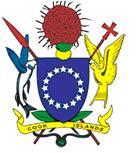 The Tendering Agency or Principal must complete this checklist to ensure a tender is in line with tendering requirements. If at any point you answer NO, take appropriate steps to remedy the situation and when the answer becomes YES, then continue. Otherwise please include justification for exclusion. This checklist must be submitted to the tender secretariat with your tender document for review prior to advertising. The tender secretariat must endorse this checklist before you may proceed with advertising.TENDER SECRETARIAT USE ONLYReference No:Date Endorsed:Submitted By:Approved By:Please remember all tenders must be advertised for a minimum of 10 working days in at least 3 different public media sources. A tender log form must be kept up to date and all notices and clarifications should be circulated.NAME OF AGENCY:[Name of Tendering Agency]PROJECT TITLE:[Project Title]REFERENCE TO POLICYREFERENCE TO RFT TEMPLATEMANDATORY TENDER REQUIREMENTS FOR PURCHASESCOMPLETEINCLUDE PAGE NUMBER AND SECTION OR JUSTIFICATION FOR EXCLUSIONFOR TENDER SECRETARIAT USE ONLYSchedule One, 12.1.1. a)Pg. 1 Cover PageCover sheet containing basic information – tender title, tender reference number, name of tendering agency, date release.YES         NOSchedule One, 12.1.1. b)Pg. 1 Cover PageThe name of the agency responsible for the tender must be clearly stated.YES         NOSchedule One, 12.1.1. c)Pg. 5 Tender Closing TimePg. 6 Submission of TenderThe venue for lodgement, date and time for closure of acceptance of Tenders.  YES         NOSchedule One, 12.1.1. d)Pg. 5 Tender Closing TimeIt is the tenderer’s responsibility to ensure that their proposal reaches the designated venue by the specified date and time.YES         NOSchedule One, 12.1.1. e)Pg. 6 Submission of TenderPg. 9 Mandatory Conditions (1)Tenders must be completed in the format contained in “Attachment #”.  If offers do not comply with the format contained in Attachment #, they will be deemed non-compliant and may not be accepted.YES         NOSchedule One, 12.1.1. f)Pg. 9 Mandatory Conditions (3)It must be clearly stated that all tenders and related documentation may be presented in the English or Maori language. Tenders in Maori must be translated into English.YES         NOSchedule One, 12.1.1. g)Pg. 5 IntroductionIt is the tenderer’s responsibility to carry out any site visits in order to assess the true costs to complete the project where necessary.YES         NOSchedule One, 12.1.1. h)Pg. 5 IntroductionPg. 9 Mandatory Conditions (4)It must be clearly stated whether tenders will be accepted for all or part of the specifications listed for the tender. The specifications may include statements such as: ‘The Tenderer must tender to provide services or supply materials for the whole contract works…’ or ‘Tenderers may tender to supply services or materials for sections of the entire specifications but must tender for the whole requirements of that section.’YES         NOSchedule One, 12.1.1. i)Pg. 8 Non-Resident TendererNotes the need for compliance with Business Trade and Investment Board (BTIB) requirements. “In order for foreign companies to carry on business in the Cook Islands, an application must be made to the Business Trade and Investment Board for registration as a foreign enterprise. Any fees associated with the registration are to be covered by the tenderer.”YES         NOSchedule One, 12.1.1. j)Attachment 2 – Tender Forms to be SubmittedA template for costing and other details should be prepared for tenderers to complete and submit. This will ensure that the tenderer submits the required information and that all tenders are consistent for the purposes of evaluating the tenders.YES         NOSchedule One, 12.1.1. k)Pg. 6 Submission of TenderPg. 9 Mandatory Conditions (5)Whether electronic and hard copy, or electronic only or hard copy only tenders are permitted.YES         NOSchedule One, 12.1.1. l)Pg. 4 Further Information of ClarificationNegotiations will not be permitted between the tender/evaluation team and any prospective suppliers during the advertising period.YES         NOSchedule One, 12.1.1. m)Pg. 7 Selection ProcessAttachment 3Information on how the tender will be assessed and how the successful tenderer will be chosen must be included.  YES         NOSchedule One, 12.1.1. n)Not in TemplateThe tender documents must include, if applicable, a request for details of financial or contractual requirements that the tenderer will apply if awarded the tender.YES         NOSchedule One, 12.1.1. o)Pg. 7 Selection ProcessAttachment 3If there is likely to be a short listing of tenderers, then terms and conditions for this process must be clearly stated.YES         NOSchedule One, 12.1.1. p)Pg. 8 Notification of AcceptanceThe process for informing the successful tenderer must be clearly stated.YES         NOSchedule One, 12.1.1. q)Pg. 7 Notification of AcceptanceThe process for informing unsuccessful tenderers, if applicable, and a statement that they have the right to make a complaint under the complaints process must be stated.YES         NOSchedule One, 12.1.1. r)Pg. 8 Notification of AcceptanceThere must be a statement of the agency’s intentions to contact referees, competitors or customers to enquire about the performance of the tenderer.YES         NOSchedule One, 12.1.1. s)Pg. 8 Notification of AcceptanceTenderers are entitled to the release of their evaluation report on request.  Any requests for evaluation reports of other tenders must be processed under the Official Information Act 2009.YES         NOSchedule One, 12.1.1. t)Pg. 7 ProbityThat no gifts or entertainment of any nature will be permitted between any parties involved throughout the tender process, including: tenderers or potential tenderers, tender team members, evaluation team members, the Head of Agency, or any other member or organisation that may have an involvement with any aspect of the tender process. YES         NOSchedule One, 12.1.1. u)Pg. 9 Mandatory Conditions (6)Tenders must be inclusive of freight landed in Rarotonga (or the relevant island) for ease of comparing local and overseas tenders.YES         NOSchedule One, 12.1.1. v)Not in TemplateAt the conclusion of the tender process the outcome must be published on the procurement website showing the names of the successful tenderer.YES         NOClause 1.8.2Pg. 6 Conflict of Interest DeclarationAttachment 2All tender bids should be accompanied by a conflict of interest declaration by those representing the bid.YES         NOClause 4.6.5Pg. 6 Submission of TenderPg. 9 Mandatory Conditions (5)Tender documents must include an approved statement explicitly stating that e-tenders are acceptable to the agency and describing how e-tenders will be submitted.Clause 5.6Attachment 1Specifications completed.YES         NOClause 5.7.3Attachment 4Contract completed and consistent with RFT specificationsYES         NOClause 5.7.4Attachment 2Price schedules completed.YES         NOClause 5.7.5Pg. 9 Mandatory Conditions (7)Attachment 2All tenders must clearly show the VAT exclusive price, the VAT amount and a total inclusive of VAT amount.  All values must be shown in New Zealand Dollar (NZD) currency.YES         NOClause 5.7.7Attachment 3Evaluation criteria completed.YES         NOClause 5.11.3 a)Attachment 3Tenders must be evaluated using the weighted scoring method.  YES         NOClause 5.11.3 b)Attachment 3If a request for tender is able to be carried out by a locally established company or if the request for tender has the ability to use local labour/resources, part of the evaluation criteria should include a weighted scoring for locally established companies.YES         NOClause 5.11.3 c)Attachment 3The format of the evaluation criteria should be set out in a way that will allow each evaluation team member to allocate points to a tenderer for each category assessed.YES         NOClause 5.11.3 d)Attachment 3If an agency has provided a contract with the tender documents, the tenderers acceptance of the terms of that contract must be assessed and weighted positively. A tenderers non-acceptance of the terms of the contract by making any amendments to the terms must be assessed and weighted negatively.YES         NOREFERENCE TO POLICYINTERNAL CHECKSCOMPLETECOMPLETED BYFOR TENDER SECRETARIAT USE ONLYClause 5.3Financial ReviewYES         NOClause 5.4Head of Agency – Written Delegated AuthorityYES         NOClause 5.5A tender team has been established.YES         NOClause 5.6Technical ReviewYES         NOClause 5.7.3Legal ReviewYES         NOTender Template UsedRetenderPrevious Ministry Template UsedWaiverOther Template UsedClosedOpenElectronic Submission